УКРАЇНАПАВЛОГРАДСЬКА   МІСЬКА  РАДАДНІПРОПЕТРОВСЬКОЇ  ОБЛАСТІ(71 сесія VІІ скликання)РІШЕННЯвід 18.08.2020р.	         	                                          №2250-71/VІІПро відмову у наданні дозволу на складанняпроекту землеустрою щодо відведенняземельної ділянки на вул.Центральна в районі перетину з вул.МируКеруючись пп.34 ч.1 ст. 6, ч.1,2 ст.59 Закону України «Про місцеве самоврядування                в Україні», ст.ст.116, 123, 124, 134 Земельного кодексу України, Законом України «Про землеустрій», Законом України «Про Державний земельний кадастр», рішенням Павлоградської міської ради від 03.04.2012р. № 532-20/VI «Про затвердження генерального плану міста Павлограда», рішенням Павлоградської міської ради від 23.12.2013р.         №1121-40/VI «Про затвердження плану зонування території міста Павлограда», враховуючи рішення Дніпропетровського окружного адміністративного суду від 26.06.2019р. у справі №160/8651/18 та рішення Дніпропетровського окружного адміністративного суду                         від 14.07.2020р. №160/4734/20 про обов’язок Павлоградської міської ради повторно розглянути заяву фізичної особи-підприємця Анікеєвої Наталії Вікторівни про надання дозволу на складання проекту землеустрою щодо відведення земельної ділянки та прийняти рішення з урахуванням висновків, викладених у рішенні суду, міська рада ВИРІШИЛА:1. Відповідно до частини 3 статті 123 Земельного кодексу України, підставами відмови у наданні дозволу на складання проекту землеустрою щодо відведення земельної ділянки  може бути лише невідповідність місця розташування земельної ділянки вимогам:-  законів, прийнятих відповідно до них нормативно-правових актів;-  генеральних планів населених пунктів, іншої містобудівної документації; - схем землеустрою і техніко-економічних обґрунтувань використання та охорони земель адміністративно-територіальних одиниць;- проектів землеустрою щодо впорядкування території населених пунктів, затверджених у встановленому законом порядку.Місце розташування даної земельної ділянки для обслуговування торгівельного павільйону не відповідає вимогам Генерального плану міста Павлограда, затвердженого рішенням Павлоградської міської ради від 03.04.2012р. №532-20/VI та Плану зонування території міста Павлограда, затвердженого рішенням Павлоградської міської ради                            від 23.12.2013р. №1121-40/VI в частині її цільового використання, а саме для розміщення торгового центру, у зв’язку з чим відмовити у наданні дозволу фізичній особі-підприємцю Анікеєвій Наталії Вікторівні (ідентифікаційний номер хххххххххх) на складання проекту землеустрою щодо відведення земельної ділянки для обслуговування торгівельного павільйону на вул.Центральна в районі перетину з вул.Миру, площею 0,0050 га (умовно)                із земель міської ради, які не надані у власність та користування, землі житлової та громадської забудови.2. Відповідальність щодо виконання даного рішення покласти на начальника відділу земельно-ринкових відносин.3. Загальне керівництво по виконанню даного рішення покласти на першого заступника міського голови.4. Контроль за виконанням рішення покласти на постійну депутатську комісію                          з питань екології, землеустрою, архітектури, генерального планування та благоустрою.Міський голова							                             А.О.Вершина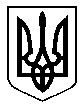 